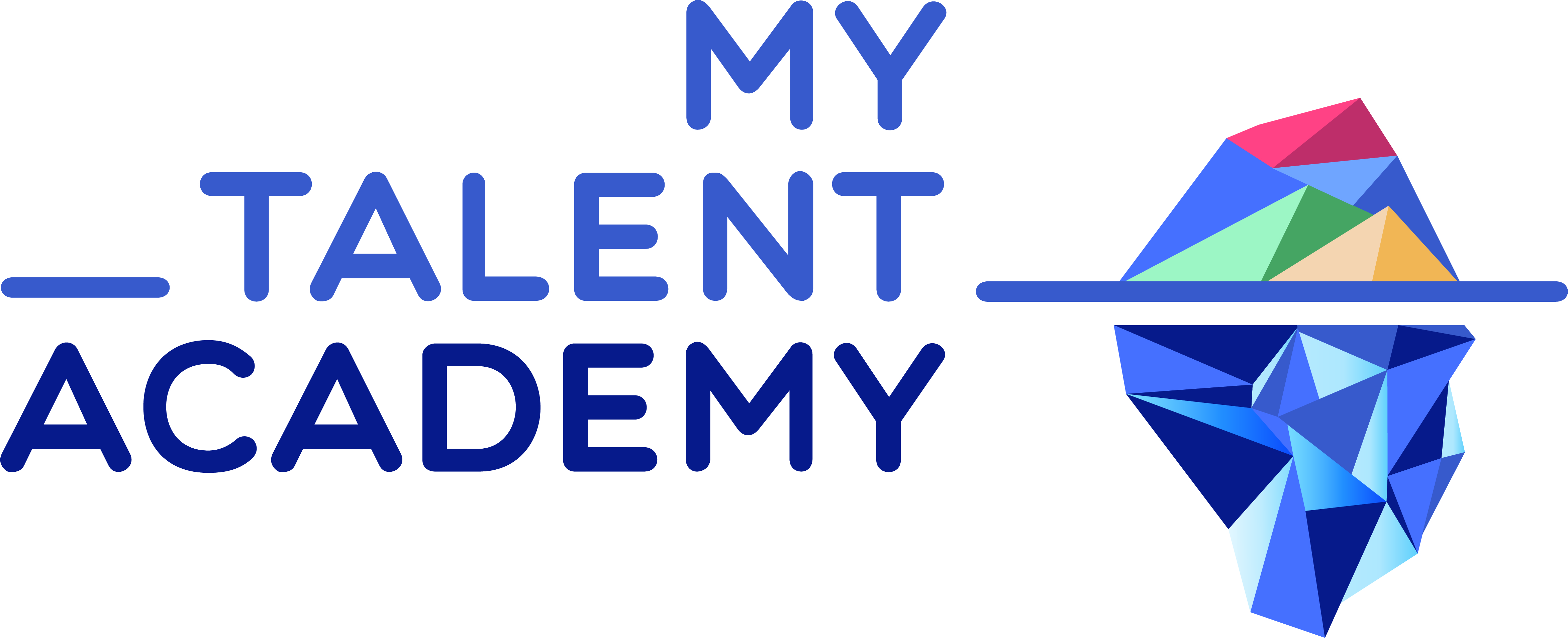 Avec le partenariat de 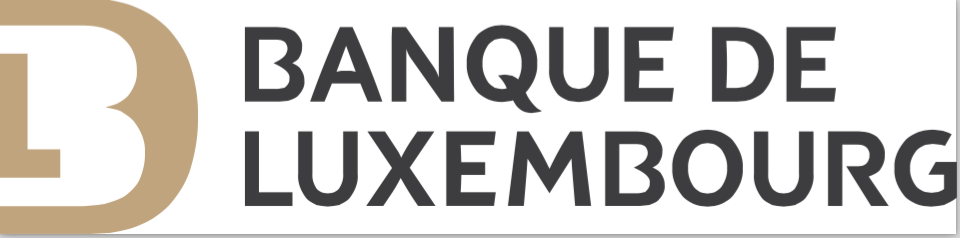 Pour la 6ème année Le programme de la Four Seasons Academy proposeUne journée d'intégration le samedi 3 octobre de 9h30 à 15h30-    	Les works-shops : 1 jeudi par mois 18h- 21h à la Banque de Luxembourg-   	Un voyage à Boston pour le Summer Camp de l'Enjoy Leadership Academy 	(facultatif, d’une durée d’environ 1 semaine au mois de juillet)	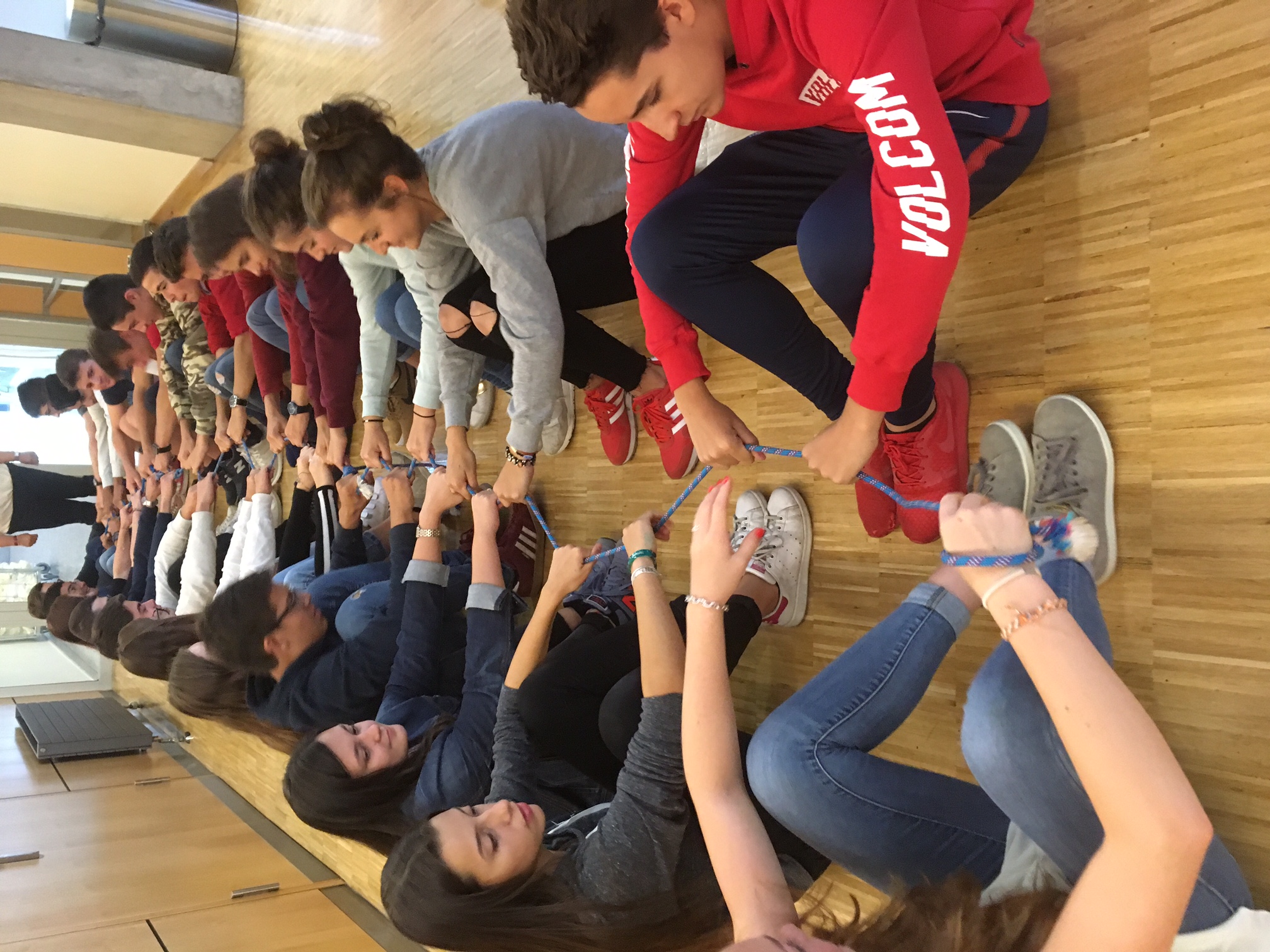 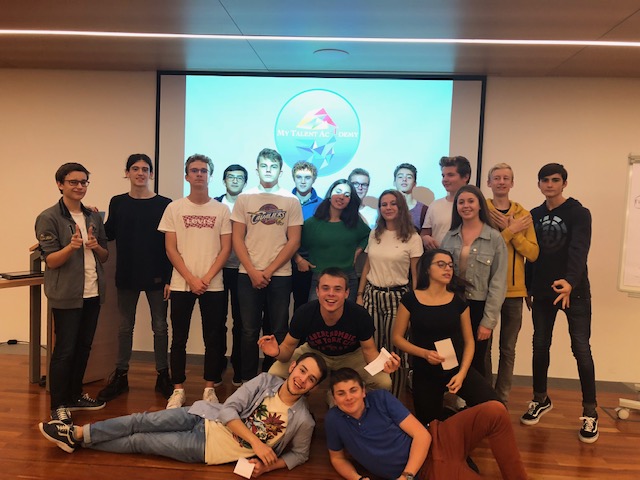 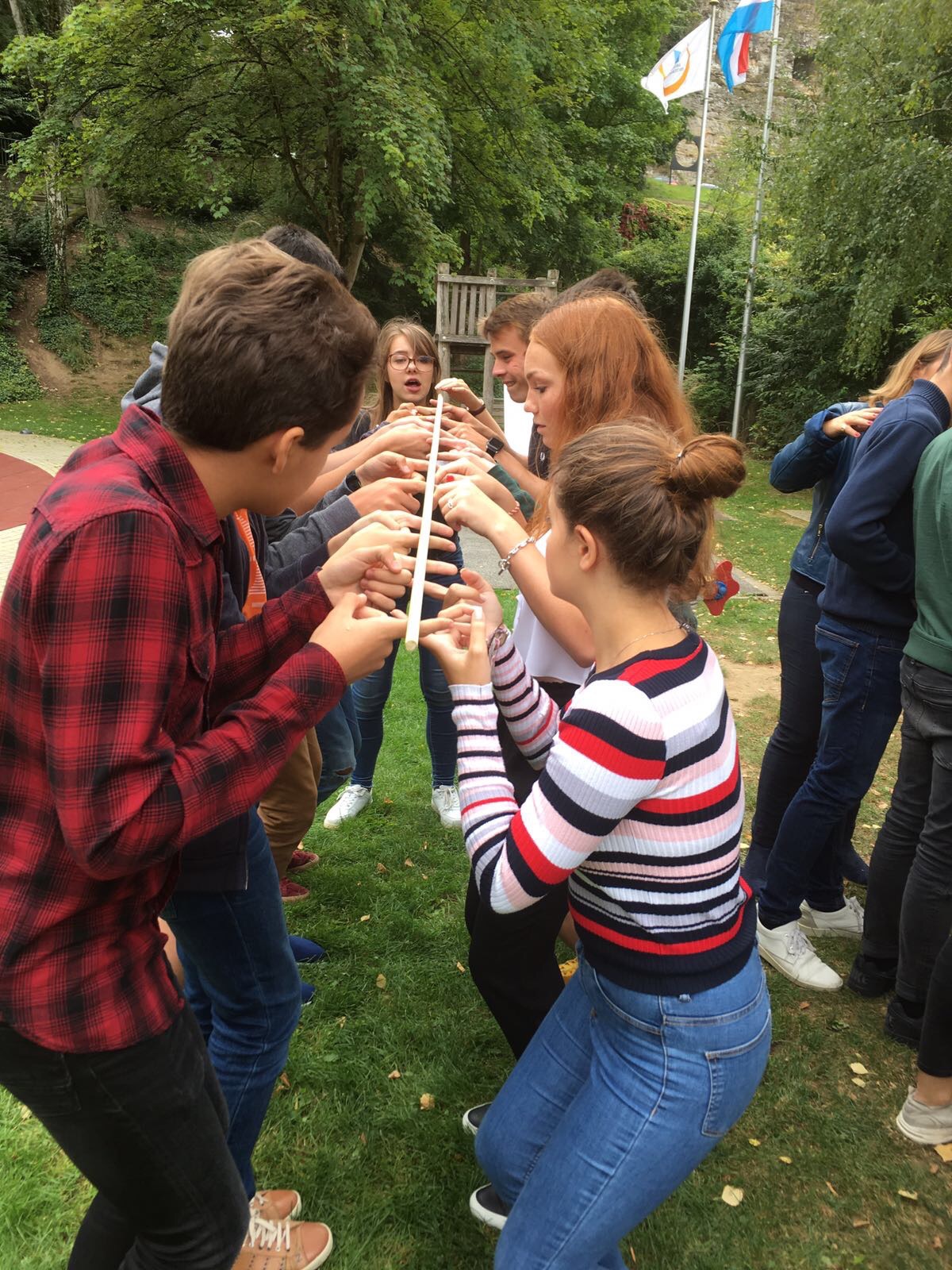 - La journée d'intégrationUne journée qui réunit les anciens des années précédentes et les nouveaux de l'année. L'occasion de se connaître avant de démarrer les works-shop. Les WorkShops du jeudiUn programme annuel, 8 rencontres d’octobre à mai un jeudi de 18h à 21h.Nos works-shop reprennent à partir de début octobre et se clôture en mai par une rencontre avec les parents. Nos intervenants inspirants viennent d'univers professionnels variés, leur point commun est la passion de la transmission.  La Banque de Luxembourg nous accueillera encore cette année dans leurs locaux  et "Elisabeth in the Kitchen, www.elisabethisinthekitchen.lu assurera les pauses revigorantes. Objectif : Un nouveau thème à chaque rencontreDes apports théoriquesDes ateliers de mise en pratiqueUn intervenant qui vient partager son expérience.Thèmes des WorkShops de cette année 2020-2021(les dates exactes seront confirmées très bientôt)Octobre 2020		Je prends ma Vie en main ! Novembre 2020		Je fais de mes émotions une forceDécembre 2020		Je m’engage !Janvier 2021		Je découvre quel leader je suis !	 Février 2021		Je transforme mes rêves en réalité 	 Mars 2021			Je sors de ma zone de confortAvril 2021			La meilleure version de moi-mêmeMai 2021			Rétrospective de l’année et soirée de clôture Le voyage à Boston Pour l'été 2019, 10 jeunes du Luxembourg ont participé au Summer Camp de Enjoy Life Education à Boston. Cette semaine incroyable est l'occasion d'être immergés dans la culture américaine,  de pratiquer la langue dans les meilleures conditions et de participer à cette expérience unique d'Empowerment. 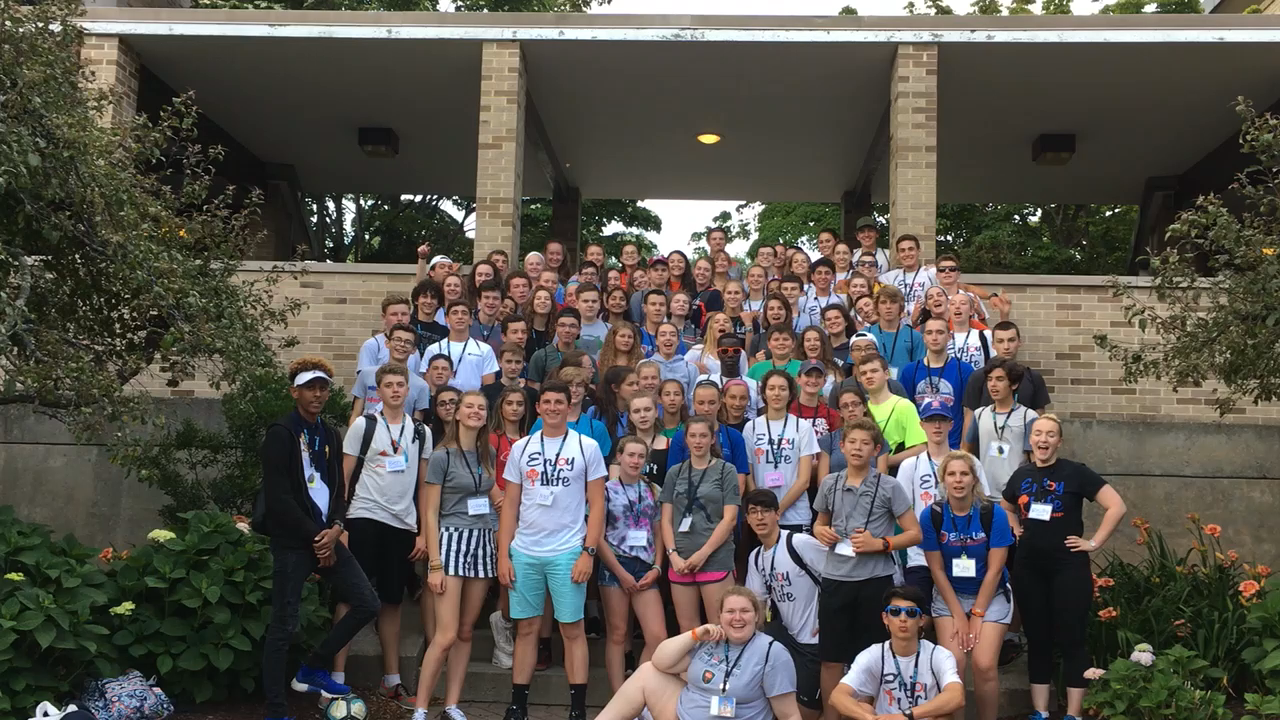 En raison des conditions sanitaires, le voyage de juillet 2020 n'a pas pu être finalisé.Dès que les informations sur l'été 2021 seront disponibles, nous mettrons en place ce voyage.Inscrivez vous à ce programme unique à Luxembourg